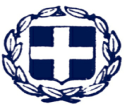 ΕΛΛΗΝΙΚΗ  ΔΗΜΟΚΡΑΤΙΑ			              ΟΤΑ : ΔΗΜΟΣ  ΣΠΑΡΤΗΣΝΟΜΟΣ ΛΑΚΩΝΙΑΣ					 ΔΗΜΟΣ ΣΠΑΡΤΗΣ			                         ΑΡΙΘΜΟΣ ΜΕΛΕΤΗΣ: 1/2020Αυτοτελές Τμήμα Προστασίας, Παιδείας, Αθλητισμού Κοινωνικής				 και ΠολιτισμούMEΛΕΤΗ«ΚΑΤΕΠΕΙΓΟΥΣΑ ΠΡΟΜΗΘΕΙΑ ΕΙΔΩΝ ΚΟΙΝΩΝΙΚΟΥ ΠΑΝΤΟΠΩΛΕΙΟΥ ΓΙΑ ΤΗΝ ΣΤΗΡΙΞΗ ΤΩΝ ΕΥΑΛΩΤΩΝ ΚΟΙΝΩΝΙΚΩΝ ΟΜΑΔΩΝ ΕΞΑΙΤΙΑΣ ΤΟΥ ΚΟΡΩΝΟΪΟΥ COVID – 19»							                                    ΚΩΔΙΚΟΣ NUTS   EL653ΟΜΑΔΑ Α’ ΤΡΟΦΙΜΑ  (CPV 15800000-6 -Διάφορα προϊόντα διατροφής)ΟΜΑΔΑ B΄: ΕΙΔΗ ΚΑΘΑΡΙΟΤΗΤΑΣ (CPV39830000-9- Προϊόντα καθαρισμού)ΟΜΑΔΑ Γ΄: ΠΡΟΙΟΝΤΑ ΧΑΡΤΟΥ  (CPV 33770000-8- Χαρτί υγιεινής)                                                     ΗΜΕΡΟΜΗΝΙΑ  :  27/04/2020					   ΣΥΝΤΑΚΤΗΣ     :  Λυκούργος ΨυμογεράκοςΤΕΧΝΙΚΗ ΕΚΘΕΣΗΗ παρούσα τεχνική έκθεση αφορά την «ΚΑΤΕΠΕΙΓΟΥΣΑ ΠΡΟΜΗΘΕΙΑ ΕΙΔΩΝ ΚΟΙΝΩΝΙΚΟΥ ΠΑΝΤΟΠΩΛΕΙΟΥ ΓΙΑ ΤΗΝ ΣΤΗΡΙΞΗ ΤΩΝ ΕΥΑΛΩΤΩΝ ΚΟΙΝΩΝΙΚΩΝ ΟΜΑΔΩΝ ΕΞΑΙΤΙΑΣ ΤΟΥ ΚΟΡΩΝΟΪΟΥ COVID – 19» για τις ανάγκες του Δήμου Σπάρτης, ενδεικτικού προϋπολογισμού 8.643,09 € (συμπερ. του ΦΠΑ )Σύμφωνα με το άρθρο 75 του Ν 3463/06 ΦΕΚ Α 114/08-06-2006) Δημοτικός και Κοινοτικός Κώδικας «Οι δημοτικές και οι κοινοτικές αρχές διευθύνουν και ρυθμίζουν όλες τις τοπικές  υποθέσεις, σύμφωνα με τις αρχές της επικουρικότητας και της εγγύτητας, με στόχο την  προστασία, την ανάπτυξη και τη συνεχή βελτίωση των συμφερόντων και της ποιότητας ζωής της  τοπικής κοινωνίας.Οι αρμοδιότητες των Δήμων και Κοινοτήτων αφορούν, κυρίως, τους τομείς:... ε) Κοινωνικής Προστασίας και Αλληλεγγύης, στον οποίο περιλαμβάνεται, ιδίως:...3.Η μέριμνα για τη στήριξη αστέγων και οικονομικά αδύνατων δημοτών, με την παραχώρηση  δημοτικών και κοινοτικών οικοπέδων σε αυτούς ή με την παροχή χρηματικών βοηθημάτων, ειδών  διαβίωσης και περίθαλψης σε κατοίκους που αντιμετωπίζουν σοβαρά προβλήματα διαβίωσης κατά  τις προβλέψεις αυτού του Κώδικα.Σύμφωνα με το άρθρο 2 παρ. 2 της   Άρθρο 2. Παρ. 2. της Δ1α/Γ. Π οικ 20036 απόφασης ΦΕΚ986Β, 22 Μάρτιου 2020 «Επιβολή του μέτρου του προσωρινού περιορισμού της κυκλοφορίας των πολιτών προς αντιμετώπιση του κινδύνου διασποράς του κορωνοϊού COVID-19» στους άστεγους και σε τοξικοεξαρτημένα ανέστια άτομα παρέχεται κάθε δυνατή φροντίδα, συσσίτιο και περίθαλψη. Στο Δήμο Σπάρτης λειτουργεί Κοινωνικό Παντοπωλείο το οποίο μέχρι σήμερα παρέχει τρόφιμα σε άτομα και οικογένειες μετά την εξέταση του αιτήματος τους από συγκεκριμένη επιτροπή. Εξαιτίας της κρίσης του κορωναιού τα υπάρχοντα αποθέματα δεν επαρκούν για να καλύψουν τις αυξημένες ανάγκες των ευάλωτων κοινωνικών ομάδων και κρίνεται αναγκαία η άμεση προμήθεια τρόφιμων και ειδών υγιεινής και καθαριότητας, προκειμένου να παρέχουμε κάθε στήριξη και δυνατή φροντίδα σύμφωνα με τις αρμοδιότητές μας.Ο ενδεικτικός προϋπολογισμός της προμήθειας είναι 8.643,09  € (συμπερ. του ΦΠΑ )Η δαπάνη δεν δύναται να καλυφθεί από τις υφιστάμενες εγγεγραμμένες πιστώσεις του προϋπολογισμού του δήμου οικ. έτους 2020 και θα διενεργηθεί  με την προσφυγή στην διαδικασία της διαπραγμάτευσης εξαιτίας της κατεπείγουσας ανάγκης.Ειδικότερα για την ανάθεση της προμήθειας έχουν εφαρμογή: - Οι διατάξεις της παρ. 3 του άρθρου 10 της Π.Ν.Π. 11/11-3-2020 (ΦΕΚ 55 Α/11-3-2020): Κατεπείγοντα μέτρα αντιμετώπισης των αρνητικών συνεπειών της εμφάνισης του κορωνοϊού COVID-19 και της ανάγκης περιορισμού της διάδοσής του, στην οποία ορίζεται ότι: «3. α. Κατά το διάστημα λήψης των μέτρων της παρ. 1, για προμήθειες υλικού και υπηρεσιών, συναφών με την αντιμετώπιση της κατεπείγουσας και απρόβλεπτης ανάγκης για τη λήψη μέτρων αποφυγής της διάδοσης του κορωνοϊού COVID-19, οι Δήμοι και οι Περιφέρειες μπορούν να αναθέτουν δημόσιες συμβάσεις προσφεύγοντας στη διαδικασία διαπραγμάτευσης χωρίς προηγούμενη δημοσίευση, κατά την περ. γ' της παρ. 2 του άρθρου 32 του ν. 4412/2016 (Α' 147).β. Η κατά την περ. α' ανάθεση δημοσίων συμβάσεων γίνεται με απόφαση της οικείας Οικονομικής Επιτροπής. Εάν δεν υπάρχει στον προϋπολογισμό πίστωση ή η υπάρχουσα δεν επαρκεί, με την ίδια απόφαση γίνεται δεσμευτική εισήγηση για την αναμόρφωση του προϋπολογισμού, η οποία εγκρίνεται υποχρεωτικά από το οικείο δημοτικό ή περιφερειακό συμβούλιο, στην πρώτη μετά την ανάθεση συνεδρίασή του. Οι διατάξεις της παρούσας παραγράφου εφαρμόζονται αναλογικά και στα νομικά πρόσωπα των ΟΤΑ.»- Οι διατάξεις της περίπτωσης δ1 της παρ. 1 του άρθρου 72 του Ν.3852/2010 Αρμοδιότητες Οικονομικής Επιτροπής Δήμων: «δ1) Αποφασίζει αιτιολογημένα για τις περιπτώσεις απευθείας ανάθεσης προμηθειών, παροχής υπηρεσιών, εκπόνησης μελετών και εκτέλεσης έργων σε εξαιρετικά επείγουσες περιπτώσεις.»- Οι διατάξεις του Ν 4412/16 Οι ενδιαφερόμενοι έχουν το δικαίωμα να υποβάλλουν προσφορές είτε για το σύνολο των ειδών είτε για το σύνολο των ειδών της κάθε ομάδας. Η ανάθεση της προμήθειας θα γίνει στον προμηθευτή που θα προσφέρει τη χαμηλότερη τιμή ανά ομάδα, εφόσον  η προσφορά του πληροί τις εγκεκριμένες τεχνικές προδιαγραφές της μελέτης και προσκομίσει τα αποδεικτικά μέσα περί μη συνδρομής λόγων αποκλεισμού  των παρ. 1 και 2 του άρθρου 73 του Ν.4412/16 τα οποία θα αναγράφονται στην πρόσκληση.Η προσφορά του οικονομικού φορέα θα πρέπει να περιέχει:Α) Τα δικαιολογητικά συμμετοχής (περί μη συνδρομής των λόγων αποκλεισμού των παρ. 1 και 2 του άρθρου 73 του Ν.4412/16) δηλ.:Απόσπασμα του ποινικού μητρώου ή υπεύθυνη δήλωση του Ν.1599/86 ως αποδεικτικό μέσο με την οποία ο οικονομικός φορέας θα δηλώνει:α) Στην περίπτωση φυσικού προσώπου, ότι δεν υπάρχει εις βάρος του αμετάκλητη καταδικαστική απόφαση για τους λόγους που αναφέρονται στην παρ. 1 του άρθρου 73 του Ν.4412/16. β) Στην περίπτωση νομικού προσώπου (εταιρίας), ότι δεν υπάρχει αμετάκλητη καταδικαστική απόφαση για τους λόγους που αναφέρονται στην παρ. 1 του άρθρου 73 του Ν.4412/16 εις βάρος των εξής προσώπων:διαχειριστές στις περιπτώσεις εταιρειών περιορισμένης ευθύνης (Ε.Π.Ε.), ιδιωτικών κεφαλαιουχικών εταιρειών (Ι.Κ.Ε.) και προσωπικών εταιρειών (Ο.Ε. και Ε.Ε.), διευθύνοντα σύμβουλο και όλα τα μέλη του Διοικητικού Συμβουλίου στις περιπτώσεις ανωνύμων εταιρειών (Α.Ε.),μέλη του Διοικητικού Συμβουλίου στις περιπτώσεις των συνεταιρισμών καινόμιμους εκπροσώπους στις λοιπές περιπτώσεις νομικών προσώπων.Στην περίπτωση αυτή η υπεύθυνη δήλωση υπογράφεται από τον νόμιμο εκπρόσωπο της εταιρίας όπως αυτός ορίζεται στην περίπτωση 79Α του Ν.4412/16.Υπεύθυνη δήλωση Ν. 1599/86 του νόμιμου εκπρόσωπου του οικονομικού φορέα στην οποία θα δηλώνεται ότι δεν έχουν εκδοθεί σε βάρος του οικονομικού φορέα, σε χρονικό διάστημα δύο (2) ετών πριν από την ημερομηνία λήξης της προθεσμίας υποβολής προσφοράς, πράξεις επιβολής προστίμου από τα αρμόδια ελεγκτικά όργανα του Σώματος Επιθεώρησης Εργασίας για παραβάσεις της εργατικής νομοθεσίας. Φορολογική ενημερότηταΑσφαλιστική ενημερότητα (από όλους τους οργανισμούς κύριας και επικουρικής  κοινωνικής ασφάλισης στους οποίους ο οικονομικός φορέα οφείλει να καταβάλει εισφορές)Πιστοποιητικό/βεβαίωση εγγραφής στο οικείο επαγγελματικό Επιμελητήριο / Μητρώο, με το οποίο να πιστοποιείται η εγγραφή τους σε αυτό και το ειδικό επάγγελμα τους.Στην περίπτωση νομικών προσώπων επιπλέον απαιτείται η προσκόμιση αποδεικτικών της νόμιμης σύστασης και εκπροσώπησής τουςΒ) Την τεχνική προσφορά (σύμφωνα με τις τεχνικές προδιαγραφές) Γ) Το έντυπο οικονομικής προσφοράς (Στην οικονομική προσφορά του αναδόχου πρέπει να αναγράφονται ευκρινώς οι ποσότητες, οι τιμές μονάδας των ειδών σε ευρώ, το ποσοστό  του ΦΠΑ και το γενικό σύνολο της δαπάνης. ΤΕΧΝΙΚΕΣ ΠΡΟΔΙΑΓΡΑΦΕΣΟΜΑΔΑ A΄ΕΙΔΗ ΠΑΝΤΟΠΩΛΕΙΟΥ : ΤΡΟΦΙΜΑ  (CPV 15800000-6 -Διάφορα προϊόντα διατροφής)ΠΕΡΙΓΡΑΦΗΓενικά: Όλα τα είδη παντοπωλείου πρέπει να είναι Α΄ποιότητας και να πληρούν τους όρους του Κώδικα Τροφίμων και Ποτών και Αντικειμένων κοινής χρήσεως καθώς και τις Υγειονομικές, Κτηνιατρικές και Κοινοτικές διατάξεις.Η συντήρηση και η διακίνηση των ειδών παντοπωλείου να τηρεί τις διατάξεις του ΠΔ.203/98, του HACCP και τις οδηγίες του ΕΦΕΤ.Όλα τα είδη θα είναι ευρέως διαδεδομένα στην ελληνική αγορά, θα πρέπει να φέρουν ενδείξεις όπως καθαρό βάρος, ημερομηνία παραγωγής, ημερομηνία λήξης, ονομασία εταιρείας παραγωγής, να μην έχουν παράσιτα έντομα, ξένα σώματα και οι φυσικοχημικές τους ιδιότητες να είναι αυτές που ορίζονται από τον Κώδικα Τροφίμων και ποτών. 1.Αλεύρι για όλες τις χρήσεις:, λευκό εγχώριο σε χάρτινη συσκευασία κιλού και να αναγράφεται η ημερομηνία λήξης.2.Αλευρι για κέϊκ:λευκό εγχώριο σε χάρτινη συσκευασία 500 γρ και να αναγράφεται η ημερομηνία λήξης.3.Ζάχαρη:λευκή κρυσταλλική σε χάρτινη συσκευασία .4.Καφές Ελληνικός: ελληνικός αλεσμένος καφές σε αεροστεγή συσκευασία των  και να αναγράφεται η ημερομηνία λήξης.5.Αλάτι ψιλό μαγειρικό:λευκό, θαλλασινό, ιωδιούχο, καθαρό, συσκευασμένο σε πλαστικό σακουλάκι των 500 γρ και να αναγράφεται η ημερομηνία λήξης.6.Ρύζι γλασέ: να είναι παραγωγής τρέχοντος έτους, τυποποιημένο σε αεροστεγή συσκευασία  των , απαλλαγμένο από ξένα σώματα με καρπούς υγιείς, ξηρούς και ομοιογενής  συσκευασμένο στην Ελλάδα και να αναγράφεται η ημερομηνία λήξης.7.Μακαρόνια: να είναι πρόσφατης παραγωγής, από 100% σιμιγδάλι, σε αεροστεγή συσκευασία των  Νο 6 ή Νο 10 και να αναγράφεται η ημερομηνία λήξης.8.Κριθαράκι: να είναι πρόσφατης παραγωγής, από 100% σιμιγδάλι, σε αεροστεγή συσκευασία των 500 γρ και να αναγράφεται η ημερομηνία λήξης9.Φασόλια:να είναι εγχώρια, τυποποιημένα παραγωγής τρέχοντος έτους , σε αεροστεγή συσκευασία  των , απαλλαγμένο από ξένα σώματα με καρπούς υγιείς, ξηρούς και ομοιογενής και να αναγράφεται η ημερομηνία λήξης.10.Φακές: να είναι εγχώρια, τυποποιημένα παραγωγής τρέχοντος έτους , σε αεροστεγή συσκευασία  των , απαλλαγμένο από ξένα σώματα με καρπούς υγιείς, ξηρούς και ομοιογενής και να αναγράφεται η ημερομηνία λήξης.11.Γάλα εβαπορέ: να είναι άριστης ποιότητας, από εγκεκριμένες εγκαταστάσεις, εβαπορέ (συμπυκνωμένο), αποστειρωμένο σε συσκευασία των 400 γ.και να αναγράφεται η ημερομηνία λήξης. Επίσης να φέρει χειρολαβή για εύκολο άνοιγμα.12.Φρυγανιές σταριού: να παρασκευάζονται από αλεύρι οποιουδήποτε τύπου ή κατηγορίας εκ των επιτρεπόμενων, να είναι συσκευασίας των  και να αναγράφεται η ημερομηνία λήξης 13.Κρουασάν:κροουασαν με πραλίνα  σε συσκευασία 4 τεμαχίων, όπου θα αναγράφεται η ημερομηνία λήξης.14.Τοματοπολτός διπλής συμπύκνωσης: να είναι συσκευασμένος σε ειδικό κυτίο των  και θα αναγράφεται η ημερομηνία λήξης. Θα παράγεται και θα συσκευάζεται στην Ελλάδα.15.Τοματάκια ψιλοκομμένα κονσέρβα: να είναι σε κονσέρβα , ελληνικής παραγωγής, εύκολα ανοιγόμενο και να αναγράφεται η ημερομηνία λήξης16.Xοιρινό κρέας : να είναι σε κονσέρβα , ελληνικής παραγωγής, εύκολα ανοιγόμενο και να αναγράφεται η ημερομηνία λήξης17.Βοδινό κρέας: να είναι σε κονσέρβα , ελληνικής παραγωγής, εύκολα ανοιγόμενο και να αναγράφεται η ημερομηνία λήξης18.Nτολμαδάκια: να είναι σε κονσέρβα , ελληνικής παραγωγής, εύκολα ανοιγόμενο και να αναγράφεται η ημερομηνία λήξης19.Kεφτεδάκια: να είναι σε κονσέρβα , ελληνικής παραγωγής, εύκολα ανοιγόμενο και να αναγράφεται η ημερομηνία λήξης20.Γίγαντες γιαχνί: να είναι σε κονσέρβα , ελληνικής παραγωγής, εύκολα ανοιγόμενο και να αναγράφεται η ημερομηνία λήξηςΟΜΑΔΑ B΄ΕΙΔΗ ΚΑΘΑΡΙΟΤΗΤΑΣ (CPV39830000-9- Προϊόντα καθαρισμού)ΠΕΡΙΓΡΑΦΗΓενικά: Όλα τα είδη πρέπει να είναι Α ποιότητας, τα υπό προμήθεια απορρυπαντικά-καθαριστικά πρέπει να διαθέτουν καταχώρηση από το Γενικό Χημείο  του Κράτους, έγκριση από τον ΕΟΦ και προδιαγραφές ISO. 1.Σαμπουάν μαλλιών:να είναι για όλους τους τύπους μαλλιών, σε πλαστικό μπουκάλι  χωρίς επικίνδυνες για το δέρμα ουσίες.Εξωτερικά του μπουκαλιου να αναγράφονται το βάρος, τα συστατικά, η προέλευση, οδηγίες χρήσης και προφύλαξης, ο αριθμός ειδικής άδειας αρμόδιας αρχής και ο αριθμός καταχώρησης Γ.Χ.Κ.2.Απορρυπαντικό πλυντηρίου: να είναι σε σκόνη, 20 μεζούρες.3.Σαπούνι χεριών:να είναι ήπιας σύνθεσης, με ουδέτερο ph, να μην δημιουργούν ερεθισμούς στο δέρμα, σε συσκευασία των 100 γρ 4.Υγρό πιάτων:συμπυκωμένο, να αφαιρεί απότελεσματικά τα υπολλείματα των τροφών, σε συσκευασία των 400 ml και να αναγράφονται οδηγίες χρήσεως και να είναι σύμφωνο με τις οδηγίες τις Ευρωπαϊκής ένωσης.5.Χλωρίνη:να είναι κατάλληλη για γενικό καθαρισμό, σε συσκευασία των 750 ml, να αναγράφονται οδηγίες χρήσης και προφύλαξης και να φέρει έγκριση από ΕΟΦ και από Γ.Χ.Κ.6.Τσάντες πλαστικές: ανθεκτικές και με αντοχή, λευκές και μπλε. 7.Μπουκάλια πλαστικά: PP, διάφανα, ενός λίτρου.ΟΜΑΔΑ Γ΄: ΠΡΟΙΟΝΤΑ ΧΑΡΤΟΥ  (CPV 33770000-8- Χαρτί υγιεινής)ΠΕΡΙΓΡΑΦΗΓενικά: Όλα τα είδη πρέπει να είναι Α ποιότητας, και να τηρούν τα πρότυπα ποιότητας ως προς την παραγωγή τους.1.Χαρτί υγείας: να είναι λείο, από πρωτογενής χαρτομάζα, 660 γρ σε συσκευασία 8 τεμαχίων.2.Χαρτί κουζίνας: χαρτί κουζίνας σε ρολό, ενισχυμένο, απορροφητικό, 400 γρμ σε συσκευασία 2 τεμαχίων.3.Χαρτοπετσέτες:σε λευκό χρώμα, ανθεκτικές, 100 φύλων  μεγέθους 32χ31. ΕΝΔΕΙΚΤΙΚΟΣ ΠΡΟΥΠΟΛΟΓΙΣΜΟΣ ΜΕΛΕΤΗΣΣΗΜΕΙΩΣΗ: Οι ενδιαφερόμενοι μπορούν να υποβάλλουν προσφορές είτε για το σύνολο των ειδών είτε για το σύνολο των ειδών της κάθε ομάδας. Η ανάθεση της προμήθειας θα γίνει στον προμηθευτή που θα προσφέρει τη χαμηλότερη τιμή ανά ομάδα, εφόσον  η προσφορά του πληροί τις εγκεκριμένες τεχνικές προδιαγραφές της μελέτης.Σ Υ Γ Γ Ρ Α Φ Η  Υ Π Ο Χ Ρ Ε Ω Σ Ε Ω ΝΑρθρο 1οΗ παρούσα τεχνική έκθεση αφορά την «ΚΑΤΕΠΕΙΓΟΥΣΑ ΠΡΟΜΗΘΕΙΑ ΕΙΔΩΝ ΚΟΙΝΩΝΙΚΟΥ ΠΑΝΤΟΠΩΛΕΙΟΥ ΓΙΑ ΤΗΝ ΣΤΗΡΙΞΗ ΤΩΝ ΕΥΑΛΩΤΩΝ ΚΟΙΝΩΝΙΚΩΝ ΟΜΑΔΩΝ ΕΞΑΙΤΙΑΣ ΤΟΥ ΚΟΡΩΝΟΪΟΥ COVID – 19» για τις ανάγκες του Δήμου Σπάρτης, ενδεικτικού προϋπολογισμού 8.643,09 € (συμπερ. του ΦΠΑ ).Αρθρο 2ο(Ισχύουσες Διατάξεις)Ο N. 3852/10 (ΦΕΚ 87/07.06.2010 τεύχος Α'): Νέα Αρχιτεκτονική της Αυτοδιοίκησης και της Αποκεντρωμένης Διοίκησης - Πρόγραμμα Καλλικράτης." Ο Ν. 4412/2016 (ΦΕΚ  147/Α/8-8-2016)  Η Π.Ν.Π. 11/11-3-2020 (ΦΕΚ 55 Α/11-3-2020)Η ΚΥΑ Δ1Α/ΓΠ/ΟΙΚ.20036/20 (ΦΕΚ 986 Β/22-03-2020)Αρθρο 3ο(Τρόπος διενέργειας - εκτέλεσης της προμήθειας)Η εκτέλεση της προμήθειας θα πραγματοποιηθεί με την διαδικασία διαπραγμάτευσης, κατά την περ. γ' της παρ. 2 του άρθρου 32 του ν. 4412/2016 (Α' 147). Οι ενδιαφερόμενοι έχουν το δικαίωμα να υποβάλλουν προσφορές είτε για το σύνολο των ειδών είτε για το σύνολο των ειδών της κάθε ομάδας. Η ανάθεση της προμήθειας θα γίνει στον προμηθευτή που θα προσφέρει τη χαμηλότερη τιμή ανά ομάδα, εφόσον  η προσφορά του πληροί τις εγκεκριμένες τεχνικές προδιαγραφές της μελέτης και προσκομίσει τα αποδεικτικά μέσα περί μη συνδρομής λόγων αποκλεισμού  των παρ. 1 και 2 του άρθρου 73 του Ν.4412/16 τα οποία θα αναγράφονται στην πρόσκληση.Αρθρο 4ο(Συμφωνία με τεχνικές προδιαγραφές, τεχνικά στοιχεία προσφοράς)Τα προσφερόμενα είδη πρέπει να είναι σύμφωνα με τις τεχνικές προδιαγραφές .Προτεινόμενες λύσεις που παρουσιάζουν σοβαρές αποκλίσεις ή υστέρηση σε σχέση με τις προδιαγραφές απορρίπτονται. Επίσης απορρίπτονται προσφορές με ασαφής ή ελλιπείς.Αρθρο 5οΚατακύρωση ανάθεσηςΗ ανάθεση της προμήθειας θα γίνει στον προμηθευτή που θα προσφέρει τη χαμηλότερη τιμή ανά ομάδα, εφόσον  η προσφορά του πληροί τις εγκεκριμένες τεχνικές προδιαγραφές της μελέτης.Αρθρο 6ο(Σύμβαση)Ο προμηθευτής στον οποίο θα ανατεθεί η προμήθεια από την Οικονομική Επιτροπή,  θα κληθεί από τον Δήμο για την  υπογραφή σύμβασης (άρθρο 105 παρ.4 και 5 του Ν.4412/2016)Αρθρο 7ο(Χρόνος παράδοσης)Η παράδοση των ειδών θα γίνει τμηματικά ώς εξής: α) Η παράδοση του 1/2 των ανατιθέμενων ποσοτήτων των ειδών εντός επτά ημερών από την ανάθεσή τους και των υπολοίπων ποσοτήτων εντός διαστήματος τριών μηνών από την υπογραφή της σύμβασης ύστερα από έγγραφη ειδοποίηση προς τον προμηθευτή. Τα έξοδα μεταφοράς που βαρύνουν τον ανάδοχο.Αρθρο 8ο(Παραλαβή ειδών)Η παραλαβή θα πραγματοποιηθεί από την αρμόδια επιτροπή μέσα στον οριζόμενο από την σύμβαση χρόνο. Τα είδη της προμήθειας θα παραδοθούν στο κτίριο του Κοινωνικού Παντοπωλείου του Δήμου Σπάρτης με έδρα στην Βρασίδου 131, Σπάρτη ΤΚ 23100. Κατά τα λοιπά ισχύουν τα ειδικώς για το θέμα αναφερόμενα στη σύμβαση και στο Ν. 4412/2016.Αρθρο 9ο(Κήρυξη προμηθευτή έκπτωτου)Ο προμηθευτής που δεν προσέρχεται μέσα στην προθεσμία που του ορίσθηκε να υπογράψει την σχετική σύμβαση κηρύσσεται υποχρεωτικά έκπτωτος από την κατακύρωση που έγινε στο όνομα του και από κάθε δικαίωμα που απορρέει από αυτή, με απόφαση της Οικονομικής Επιτροπής. Με την ίδια διαδικασία ο προμηθευτής κηρύσσεται υποχρεωτικά έκπτωτος από την σύμβαση εφόσον δεν παρέδωσε τις εμπρόθεσμα τις συμφωνηθέντες ποσότητες των ειδών.Αρθρο 10ο(Επίλυση διαφορών)Σε περίπτωση που διαπιστωθεί ότι κάποιο από τα είδη της προμήθειας είναι ακατάλληλο, ο προμηθευτής οφείλει να προβεί άμεσα στην αντικατάστασή του χωρίς περαιτέρω επιβάρυνση της υπηρεσίας. Για την επίλυση διαφορών εφαρμόζονται οι διατάξεις του Αστικού Κώδικα.Αρθρο 11ο(Φόροι , τέλη , κρατήσεις)Ο ανάδοχος υπόκειται σε όλους τους βάσει των κειμένων διατάξεων, φόρους, τέλη και κρατήσεις που θα ισχύουν .Αρθρο 12ο(Τρόπος πληρωμής)Η πληρωμή της αξίας των ειδών θα γίνει, με την έκδοση χρηματικού εντάλματος πληρωμής που θα συνοδεύεται από τα νόμιμα δικαιολογητικά.Αρθρο 13ο(Καθυστέρηση πληρωμής)Σύμφωνα με τον Ν. 4152/13 (ΦΕΚ – 107 Α/9-5-2013) και ειδικότερα τα οριζόμενα στην  ΥΠΟΠΑΡΑΓΡΑΦΟ Ζ.4.: ΕΜΠΟΡΙΚΕΣ ΣΥΝΑΛΛΑΓΕΣ ΜΕΤΑΞΥ ΕΠΙΧΕΙΡΗΣΕΩΝ (Άρθρο 3 Οδηγίας 2011/7), σε περίπτωση που η πληρωμή του συμβασιούχου καθυστερήσει από τον Δήμο τριάντα (30) ημερολογιακές ημέρες από την ημερομηνία παραλαβής του τιμολογίου ή άλλου ισοδύναμου για την πληρωμή εγγράφου, το Νομικό Πρόσωπο (οφειλέτης) καθίσταται υπερήμερος και οφείλει τόκους χωρίς να απαιτείται όχληση από τον συμβασιούχο. Επισημαίνεται ότι η υποβολή του τιμολογίου πώλησης δεν μπορεί να γίνει προ της ημερομηνίας εκδόσεως του πρωτοκόλλου οριστικής ποιοτικής και ποσοτικής παραλαβής.ΣΧΕΔΙΟ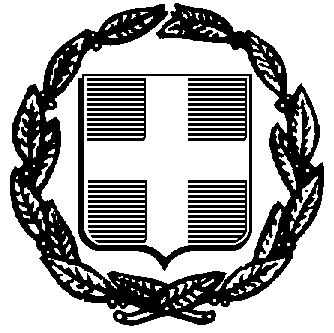 ΠΡΟΣΚΛΗΣΗΟ Δήμος Σπάρτης ενημερώνει τους ενδιαφερόμενους οικονομικούς φορείς………………………………………………………. ότι πρόκειται να προβεί στην «ΚΑΤΕΠΕΙΓΟΥΣΑ ΠΡΟΜΗΘΕΙΑ ΕΙΔΩΝ ΚΟΙΝΩΝΙΚΟΥ ΠΑΝΤΟΠΩΛΕΙΟΥ ΓΙΑ ΤΗΝ ΣΤΗΡΙΞΗ ΤΩΝ ΕΥΑΛΩΤΩΝ ΚΟΙΝΩΝΙΚΩΝ ΟΜΑΔΩΝ ΕΞΑΙΤΙΑΣ ΤΟΥ ΚΟΡΩΝΟΪΟΥ COVID – 19», ενδεικτικού προϋπολογισμού 8.643,09 € (συμπερ. του ΦΠΑ).Οι τεχνικές προδιαγραφές της ανωτέρω προμήθειας περιέχονται στην 1/2020 μελέτη του Αυτοτελούς Τμήματος Κοινωνικής Προστασίας, Παιδείας, Αθλητισμού και Πολιτισμού του Δήμου Σπάρτης. Η ανάθεση της προμήθειας θα διενεργηθεί με την διαδικασία της διαπραγμάτευσης κατά την περ. γ' της παρ. 2 του άρθρου 32 του ν. 4412/2016 λόγω του κατεπείγοντος ύστερα από την λήψη απόφασης της Οικονομικής Επιτροπής κατ’  εφαρμογή των διατάξεων: α)  της  παρ. 3 του άρθρου 10 της Π.Ν.Π. 11/11-3-2020 (ΦΕΚ 55 Α/11-3-2020): Κατεπείγοντα μέτρα αντιμετώπισης των αρνητικών συνεπειών της εμφάνισης του κορωνοϊού COVID-19 και της ανάγκης περιορισμού της διάδοσής του, β)  της περίπτωσης δ1 της παρ. 1 του άρθρου 72 του Ν.3852/2010 Αρμοδιότητες Οικονομικής Επιτροπής Δήμων και γ) τις διατάξεις του Ν 4412/16.Ύστερα από τα ανωτέρω παρακαλείσθε, όπως υποβάλλετε την προσφορά σας το αργότερο έως ………………. και ώρα ………………….. στο Πρωτόκολλο της Δ/νσης Οικονομικών Υπηρεσιών του Δήμου Σπάρτης στην Μαγούλα, ΤΚ 23100. Οι προσφορές θα αξιολογηθούν από την αρμόδια επιτροπή διαπραγμάτευσης. Η προσφορά του οικονομικού φορέα θα πρέπει να περιέχει:Α) Τα δικαιολογητικά συμμετοχής (περί μη συνδρομής των λόγων αποκλεισμού των παρ. 1 και 2 του άρθρου 73 του Ν.4412/16) δηλ.:Απόσπασμα του ποινικού μητρώου ή υπεύθυνη δήλωση του Ν.1599/86 ως αποδεικτικό μέσο με την οποία ο οικονομικός φορέας θα δηλώνει:α) Στην περίπτωση φυσικού προσώπου, ότι δεν υπάρχει εις βάρος του αμετάκλητη καταδικαστική απόφαση για τους λόγους που αναφέρονται στην παρ. 1 του άρθρου 73 του Ν.4412/16. β) Στην περίπτωση νομικού προσώπου (εταιρίας), ότι δεν υπάρχει αμετάκλητη καταδικαστική απόφαση για τους λόγους που αναφέρονται στην παρ. 1 του άρθρου 73 του Ν.4412/16 εις βάρος των εξής προσώπων:διαχειριστές στις περιπτώσεις εταιρειών περιορισμένης ευθύνης (Ε.Π.Ε.), ιδιωτικών κεφαλαιουχικών εταιρειών (Ι.Κ.Ε.) και προσωπικών εταιρειών (Ο.Ε. και Ε.Ε.), διευθύνοντα σύμβουλο και όλα τα μέλη του Διοικητικού Συμβουλίου στις περιπτώσεις ανωνύμων εταιρειών (Α.Ε.).μέλη του Διοικητικού Συμβουλίου στις περιπτώσεις των συνεταιρισμών καινόμιμους εκπροσώπους στις λοιπές περιπτώσεις νομικών προσώπων.Στην περίπτωση αυτή η υπεύθυνη δήλωση υπογράφεται από τον νόμιμο εκπρόσωπο της  εταιρίας όπως αυτός ορίζεται στην περίπτωση 79Α του Ν.4412/16.Υπεύθυνη δήλωση Ν. 1599/86 του νόμιμου εκπρόσωπου του οικονομικού φορέα στην οποία θα δηλώνεται ότι δεν έχουν εκδοθεί σε βάρος του οικονομικού φορέα, σε χρονικό διάστημα δύο (2) ετών πριν από την ημερομηνία λήξης της προθεσμίας υποβολής προσφοράς, πράξεις επιβολής προστίμου από τα αρμόδια ελεγκτικά όργανα του Σώματος Επιθεώρησης Εργασίας για παραβάσεις της εργατικής νομοθεσίας. Φορολογική ενημερότηταΑσφαλιστική ενημερότητα (από όλους τους οργανισμούς κύριας και επικουρικής  κοινωνικής ασφάλισης στους οποίους ο οικονομικός φορέα οφείλει να καταβάλει εισφορές).Πιστοποιητικό/βεβαίωση εγγραφής στο οικείο επαγγελματικό Επιμελητήριο /  Μητρώο, με το οποίο να πιστοποιείται η εγγραφή τους σε αυτό και το ειδικό επάγγελμα τους.Στην περίπτωση νομικών προσώπων επιπλέον απαιτείται η προσκόμιση αποδεικτικών της νόμιμης σύστασης και εκπροσώπησης.Β) Την τεχνική προσφορά (σύμφωνα με τις τεχνικές προδιαγραφές) Γ) Το έντυπο οικονομικής προσφοράς (Στην οικονομική προσφορά του αναδόχου πρέπει να αναγράφονται ευκρινώς οι ποσότητες, οι τιμές μονάδας των ειδών σε ευρώ, το ποσοστό  του ΦΠΑ και το γενικό σύνολο της δαπάνης)Η παρούσα να αναρτηθεί στην ιστοσελίδα του Δήμου Σπάρτης και να αναρτηθεί στον πίνακα ανακοινώσεων του Δήμου.                                                                                       Ο Δήμαρχος                                                                                            Πέτρος ΔούκαςΦΟΡΕΑΣ:       ΔΗΜΟΣ  ΣΠΑΡΤΗΣΦΟΡΕΑΣ:       ΔΗΜΟΣ  ΣΠΑΡΤΗΣ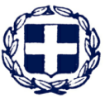 ΠΡΟΜΗΘΕΙΑ: ΚΑΤΕΠΕΙΓΟΥΣΑ ΠΡΟΜΗΘΕΙΑ ΕΙΔΩΝ ΚΟΙΝΩΝΙΚΟΥ ΠΑΝΤΟΠΩΛΕΙΟΥ ΓΙΑ ΤΗΝ ΣΤΗΡΙΞΗ ΤΩΝ ΕΥΑΛΩΤΩΝ ΚΟΙΝΩΝΙΚΩΝ ΟΜΑΔΩΝ ΕΞΑΙΤΙΑΣ ΤΟΥ ΚΟΡΩΝΟΪΟΥ COVID – 19 ΠΡΟΜΗΘΕΙΑ: ΚΑΤΕΠΕΙΓΟΥΣΑ ΠΡΟΜΗΘΕΙΑ ΕΙΔΩΝ ΚΟΙΝΩΝΙΚΟΥ ΠΑΝΤΟΠΩΛΕΙΟΥ ΓΙΑ ΤΗΝ ΣΤΗΡΙΞΗ ΤΩΝ ΕΥΑΛΩΤΩΝ ΚΟΙΝΩΝΙΚΩΝ ΟΜΑΔΩΝ ΕΞΑΙΤΙΑΣ ΤΟΥ ΚΟΡΩΝΟΪΟΥ COVID – 19 ΠΡΟΜΗΘΕΙΑ: ΚΑΤΕΠΕΙΓΟΥΣΑ ΠΡΟΜΗΘΕΙΑ ΕΙΔΩΝ ΚΟΙΝΩΝΙΚΟΥ ΠΑΝΤΟΠΩΛΕΙΟΥ ΓΙΑ ΤΗΝ ΣΤΗΡΙΞΗ ΤΩΝ ΕΥΑΛΩΤΩΝ ΚΟΙΝΩΝΙΚΩΝ ΟΜΑΔΩΝ ΕΞΑΙΤΙΑΣ ΤΟΥ ΚΟΡΩΝΟΪΟΥ COVID – 19 ΠΡΟΜΗΘΕΙΑ: ΚΑΤΕΠΕΙΓΟΥΣΑ ΠΡΟΜΗΘΕΙΑ ΕΙΔΩΝ ΚΟΙΝΩΝΙΚΟΥ ΠΑΝΤΟΠΩΛΕΙΟΥ ΓΙΑ ΤΗΝ ΣΤΗΡΙΞΗ ΤΩΝ ΕΥΑΛΩΤΩΝ ΚΟΙΝΩΝΙΚΩΝ ΟΜΑΔΩΝ ΕΞΑΙΤΙΑΣ ΤΟΥ ΚΟΡΩΝΟΪΟΥ COVID – 19 ΕΛΛΗΝΙΚΗ  ΔΗΜΟΚΡΑΤΙΑΕΛΛΗΝΙΚΗ  ΔΗΜΟΚΡΑΤΙΑΕΛΛΗΝΙΚΗ  ΔΗΜΟΚΡΑΤΙΑΠΡΟΜΗΘΕΙΑ: ΚΑΤΕΠΕΙΓΟΥΣΑ ΠΡΟΜΗΘΕΙΑ ΕΙΔΩΝ ΚΟΙΝΩΝΙΚΟΥ ΠΑΝΤΟΠΩΛΕΙΟΥ ΓΙΑ ΤΗΝ ΣΤΗΡΙΞΗ ΤΩΝ ΕΥΑΛΩΤΩΝ ΚΟΙΝΩΝΙΚΩΝ ΟΜΑΔΩΝ ΕΞΑΙΤΙΑΣ ΤΟΥ ΚΟΡΩΝΟΪΟΥ COVID – 19 ΠΡΟΜΗΘΕΙΑ: ΚΑΤΕΠΕΙΓΟΥΣΑ ΠΡΟΜΗΘΕΙΑ ΕΙΔΩΝ ΚΟΙΝΩΝΙΚΟΥ ΠΑΝΤΟΠΩΛΕΙΟΥ ΓΙΑ ΤΗΝ ΣΤΗΡΙΞΗ ΤΩΝ ΕΥΑΛΩΤΩΝ ΚΟΙΝΩΝΙΚΩΝ ΟΜΑΔΩΝ ΕΞΑΙΤΙΑΣ ΤΟΥ ΚΟΡΩΝΟΪΟΥ COVID – 19 ΝΟΜΟΣ ΛΑΚΩΝΙΑΣΝΟΜΟΣ ΛΑΚΩΝΙΑΣΝΟΜΟΣ ΛΑΚΩΝΙΑΣΑριθμός Μελέτης : 1/2020Αριθμός Μελέτης : 1/2020Αυτοτελές Τμήμα Κοινωνικής Προστασίας, Παιδείας, ΑθλητισμούΑυτοτελές Τμήμα Κοινωνικής Προστασίας, Παιδείας, ΑθλητισμούΠΡΟΫΠ/ΣΜΟΣ: 8.643,09 € (συμπερ. του ΦΠΑ )Και ΠολιτισμούΚαι Πολιτισμού                 Μαγούλα 27/04/2020                 Μαγούλα 27/04/2020              Θεωρήθηκε              ΘεωρήθηκεΗ Προϊσταμένη Αυτοτελούς Τμήματος Η Προϊσταμένη Αυτοτελούς Τμήματος Η Προϊσταμένη Αυτοτελούς Τμήματος Η Προϊσταμένη Αυτοτελούς Τμήματος Ο ΣυντάξαςΟ ΣυντάξαςΟ Συντάξας          Κοινωνικής Προστασίας, Παιδείας,    Αθλητισμού και Πολιτισμού          Κοινωνικής Προστασίας, Παιδείας,    Αθλητισμού και Πολιτισμού          Κοινωνικής Προστασίας, Παιδείας,    Αθλητισμού και Πολιτισμού          Κοινωνικής Προστασίας, Παιδείας,    Αθλητισμού και Πολιτισμού          Κοινωνικής Προστασίας, Παιδείας,    Αθλητισμού και Πολιτισμού          Κοινωνικής Προστασίας, Παιδείας,    Αθλητισμού και ΠολιτισμούΛυκούργος ΨυμογεράκοςΛυκούργος ΨυμογεράκοςΛυκούργος ΨυμογεράκοςΛυκούργος Ψυμογεράκος  Παναγιώτα Μαχαίρα  Παναγιώτα Μαχαίρα  Παναγιώτα Μαχαίρα  Παναγιώτα Μαχαίρα  Παναγιώτα Μαχαίρα  Παναγιώτα ΜαχαίραΦΟΡΕΑΣ:       ΔΗΜΟΣ  ΣΠΑΡΤΗΣΦΟΡΕΑΣ:       ΔΗΜΟΣ  ΣΠΑΡΤΗΣΠΡΟΜΗΘΕΙΑ: ΚΑΤΕΠΕΙΓΟΥΣΑ ΠΡΟΜΗΘΕΙΑ ΕΙΔΩΝ ΚΟΙΝΩΝΙΚΟΥ ΠΑΝΤΟΠΩΛΕΙΟΥ ΓΙΑ ΤΗΝ ΣΤΗΡΙΞΗ ΤΩΝ ΕΥΑΛΩΤΩΝ ΚΟΙΝΩΝΙΚΩΝ ΟΜΑΔΩΝ ΕΞΑΙΤΙΑΣ ΤΟΥ ΚΟΡΩΝΟΪΟΥ COVID – 19 ΠΡΟΜΗΘΕΙΑ: ΚΑΤΕΠΕΙΓΟΥΣΑ ΠΡΟΜΗΘΕΙΑ ΕΙΔΩΝ ΚΟΙΝΩΝΙΚΟΥ ΠΑΝΤΟΠΩΛΕΙΟΥ ΓΙΑ ΤΗΝ ΣΤΗΡΙΞΗ ΤΩΝ ΕΥΑΛΩΤΩΝ ΚΟΙΝΩΝΙΚΩΝ ΟΜΑΔΩΝ ΕΞΑΙΤΙΑΣ ΤΟΥ ΚΟΡΩΝΟΪΟΥ COVID – 19 ΠΡΟΜΗΘΕΙΑ: ΚΑΤΕΠΕΙΓΟΥΣΑ ΠΡΟΜΗΘΕΙΑ ΕΙΔΩΝ ΚΟΙΝΩΝΙΚΟΥ ΠΑΝΤΟΠΩΛΕΙΟΥ ΓΙΑ ΤΗΝ ΣΤΗΡΙΞΗ ΤΩΝ ΕΥΑΛΩΤΩΝ ΚΟΙΝΩΝΙΚΩΝ ΟΜΑΔΩΝ ΕΞΑΙΤΙΑΣ ΤΟΥ ΚΟΡΩΝΟΪΟΥ COVID – 19 ΠΡΟΜΗΘΕΙΑ: ΚΑΤΕΠΕΙΓΟΥΣΑ ΠΡΟΜΗΘΕΙΑ ΕΙΔΩΝ ΚΟΙΝΩΝΙΚΟΥ ΠΑΝΤΟΠΩΛΕΙΟΥ ΓΙΑ ΤΗΝ ΣΤΗΡΙΞΗ ΤΩΝ ΕΥΑΛΩΤΩΝ ΚΟΙΝΩΝΙΚΩΝ ΟΜΑΔΩΝ ΕΞΑΙΤΙΑΣ ΤΟΥ ΚΟΡΩΝΟΪΟΥ COVID – 19 ΕΛΛΗΝΙΚΗ  ΔΗΜΟΚΡΑΤΙΑΕΛΛΗΝΙΚΗ  ΔΗΜΟΚΡΑΤΙΑΕΛΛΗΝΙΚΗ  ΔΗΜΟΚΡΑΤΙΑΠΡΟΜΗΘΕΙΑ: ΚΑΤΕΠΕΙΓΟΥΣΑ ΠΡΟΜΗΘΕΙΑ ΕΙΔΩΝ ΚΟΙΝΩΝΙΚΟΥ ΠΑΝΤΟΠΩΛΕΙΟΥ ΓΙΑ ΤΗΝ ΣΤΗΡΙΞΗ ΤΩΝ ΕΥΑΛΩΤΩΝ ΚΟΙΝΩΝΙΚΩΝ ΟΜΑΔΩΝ ΕΞΑΙΤΙΑΣ ΤΟΥ ΚΟΡΩΝΟΪΟΥ COVID – 19 ΠΡΟΜΗΘΕΙΑ: ΚΑΤΕΠΕΙΓΟΥΣΑ ΠΡΟΜΗΘΕΙΑ ΕΙΔΩΝ ΚΟΙΝΩΝΙΚΟΥ ΠΑΝΤΟΠΩΛΕΙΟΥ ΓΙΑ ΤΗΝ ΣΤΗΡΙΞΗ ΤΩΝ ΕΥΑΛΩΤΩΝ ΚΟΙΝΩΝΙΚΩΝ ΟΜΑΔΩΝ ΕΞΑΙΤΙΑΣ ΤΟΥ ΚΟΡΩΝΟΪΟΥ COVID – 19 ΝΟΜΟΣ ΛΑΚΩΝΙΑΣΝΟΜΟΣ ΛΑΚΩΝΙΑΣΝΟΜΟΣ ΛΑΚΩΝΙΑΣΑριθμός Μελέτης : 1/2020Αριθμός Μελέτης : 1/2020Αυτοτελές Τμήμα Κοινωνικής Προστασίας, Παιδείας, ΑθλητισμούΑυτοτελές Τμήμα Κοινωνικής Προστασίας, Παιδείας, ΑθλητισμούΠΡΟΫΠ/ΣΜΟΣ: 8.643,09 € (συμπερ. του ΦΠΑ )Και ΠολιτισμούΚαι Πολιτισμού                 Μαγούλα 27/04/2020                 Μαγούλα 27/04/2020              Θεωρήθηκε              ΘεωρήθηκεΗ Προϊσταμένη Αυτοτελούς Τμήματος Η Προϊσταμένη Αυτοτελούς Τμήματος Η Προϊσταμένη Αυτοτελούς Τμήματος Η Προϊσταμένη Αυτοτελούς Τμήματος Ο ΣυντάξαςΟ ΣυντάξαςΟ Συντάξας          Κοινωνικής Προστασίας, Παιδείας,    Αθλητισμού και Πολιτισμού          Κοινωνικής Προστασίας, Παιδείας,    Αθλητισμού και Πολιτισμού          Κοινωνικής Προστασίας, Παιδείας,    Αθλητισμού και Πολιτισμού          Κοινωνικής Προστασίας, Παιδείας,    Αθλητισμού και Πολιτισμού          Κοινωνικής Προστασίας, Παιδείας,    Αθλητισμού και Πολιτισμού          Κοινωνικής Προστασίας, Παιδείας,    Αθλητισμού και ΠολιτισμούΛυκούργος ΨυμογεράκοςΛυκούργος ΨυμογεράκοςΛυκούργος ΨυμογεράκοςΛυκούργος Ψυμογεράκος  Παναγιώτα Μαχαίρα  Παναγιώτα Μαχαίρα  Παναγιώτα Μαχαίρα  Παναγιώτα Μαχαίρα  Παναγιώτα Μαχαίρα  Παναγιώτα ΜαχαίραΦΟΡΕΑΣ:       ΔΗΜΟΣ  ΣΠΑΡΤΗΣΦΟΡΕΑΣ:       ΔΗΜΟΣ  ΣΠΑΡΤΗΣΦΟΡΕΑΣ:       ΔΗΜΟΣ  ΣΠΑΡΤΗΣΠΡΟΜΗΘΕΙΑ: ΚΑΤΕΠΕΙΓΟΥΣΑ ΠΡΟΜΗΘΕΙΑ ΕΙΔΩΝ ΚΟΙΝΩΝΙΚΟΥ ΠΑΝΤΟΠΩΛΕΙΟΥ ΓΙΑ ΤΗΝ ΣΤΗΡΙΞΗ ΤΩΝ ΕΥΑΛΩΤΩΝ ΚΟΙΝΩΝΙΚΩΝ ΟΜΑΔΩΝ ΕΞΑΙΤΙΑΣ ΤΟΥ ΚΟΡΩΝΟΪΟΥ COVID – 19 ΠΡΟΜΗΘΕΙΑ: ΚΑΤΕΠΕΙΓΟΥΣΑ ΠΡΟΜΗΘΕΙΑ ΕΙΔΩΝ ΚΟΙΝΩΝΙΚΟΥ ΠΑΝΤΟΠΩΛΕΙΟΥ ΓΙΑ ΤΗΝ ΣΤΗΡΙΞΗ ΤΩΝ ΕΥΑΛΩΤΩΝ ΚΟΙΝΩΝΙΚΩΝ ΟΜΑΔΩΝ ΕΞΑΙΤΙΑΣ ΤΟΥ ΚΟΡΩΝΟΪΟΥ COVID – 19 ΠΡΟΜΗΘΕΙΑ: ΚΑΤΕΠΕΙΓΟΥΣΑ ΠΡΟΜΗΘΕΙΑ ΕΙΔΩΝ ΚΟΙΝΩΝΙΚΟΥ ΠΑΝΤΟΠΩΛΕΙΟΥ ΓΙΑ ΤΗΝ ΣΤΗΡΙΞΗ ΤΩΝ ΕΥΑΛΩΤΩΝ ΚΟΙΝΩΝΙΚΩΝ ΟΜΑΔΩΝ ΕΞΑΙΤΙΑΣ ΤΟΥ ΚΟΡΩΝΟΪΟΥ COVID – 19 ΠΡΟΜΗΘΕΙΑ: ΚΑΤΕΠΕΙΓΟΥΣΑ ΠΡΟΜΗΘΕΙΑ ΕΙΔΩΝ ΚΟΙΝΩΝΙΚΟΥ ΠΑΝΤΟΠΩΛΕΙΟΥ ΓΙΑ ΤΗΝ ΣΤΗΡΙΞΗ ΤΩΝ ΕΥΑΛΩΤΩΝ ΚΟΙΝΩΝΙΚΩΝ ΟΜΑΔΩΝ ΕΞΑΙΤΙΑΣ ΤΟΥ ΚΟΡΩΝΟΪΟΥ COVID – 19 ΠΡΟΜΗΘΕΙΑ: ΚΑΤΕΠΕΙΓΟΥΣΑ ΠΡΟΜΗΘΕΙΑ ΕΙΔΩΝ ΚΟΙΝΩΝΙΚΟΥ ΠΑΝΤΟΠΩΛΕΙΟΥ ΓΙΑ ΤΗΝ ΣΤΗΡΙΞΗ ΤΩΝ ΕΥΑΛΩΤΩΝ ΚΟΙΝΩΝΙΚΩΝ ΟΜΑΔΩΝ ΕΞΑΙΤΙΑΣ ΤΟΥ ΚΟΡΩΝΟΪΟΥ COVID – 19 ΠΡΟΜΗΘΕΙΑ: ΚΑΤΕΠΕΙΓΟΥΣΑ ΠΡΟΜΗΘΕΙΑ ΕΙΔΩΝ ΚΟΙΝΩΝΙΚΟΥ ΠΑΝΤΟΠΩΛΕΙΟΥ ΓΙΑ ΤΗΝ ΣΤΗΡΙΞΗ ΤΩΝ ΕΥΑΛΩΤΩΝ ΚΟΙΝΩΝΙΚΩΝ ΟΜΑΔΩΝ ΕΞΑΙΤΙΑΣ ΤΟΥ ΚΟΡΩΝΟΪΟΥ COVID – 19 ΕΛΛΗΝΙΚΗ  ΔΗΜΟΚΡΑΤΙΑΕΛΛΗΝΙΚΗ  ΔΗΜΟΚΡΑΤΙΑΕΛΛΗΝΙΚΗ  ΔΗΜΟΚΡΑΤΙΑΠΡΟΜΗΘΕΙΑ: ΚΑΤΕΠΕΙΓΟΥΣΑ ΠΡΟΜΗΘΕΙΑ ΕΙΔΩΝ ΚΟΙΝΩΝΙΚΟΥ ΠΑΝΤΟΠΩΛΕΙΟΥ ΓΙΑ ΤΗΝ ΣΤΗΡΙΞΗ ΤΩΝ ΕΥΑΛΩΤΩΝ ΚΟΙΝΩΝΙΚΩΝ ΟΜΑΔΩΝ ΕΞΑΙΤΙΑΣ ΤΟΥ ΚΟΡΩΝΟΪΟΥ COVID – 19 ΠΡΟΜΗΘΕΙΑ: ΚΑΤΕΠΕΙΓΟΥΣΑ ΠΡΟΜΗΘΕΙΑ ΕΙΔΩΝ ΚΟΙΝΩΝΙΚΟΥ ΠΑΝΤΟΠΩΛΕΙΟΥ ΓΙΑ ΤΗΝ ΣΤΗΡΙΞΗ ΤΩΝ ΕΥΑΛΩΤΩΝ ΚΟΙΝΩΝΙΚΩΝ ΟΜΑΔΩΝ ΕΞΑΙΤΙΑΣ ΤΟΥ ΚΟΡΩΝΟΪΟΥ COVID – 19 ΠΡΟΜΗΘΕΙΑ: ΚΑΤΕΠΕΙΓΟΥΣΑ ΠΡΟΜΗΘΕΙΑ ΕΙΔΩΝ ΚΟΙΝΩΝΙΚΟΥ ΠΑΝΤΟΠΩΛΕΙΟΥ ΓΙΑ ΤΗΝ ΣΤΗΡΙΞΗ ΤΩΝ ΕΥΑΛΩΤΩΝ ΚΟΙΝΩΝΙΚΩΝ ΟΜΑΔΩΝ ΕΞΑΙΤΙΑΣ ΤΟΥ ΚΟΡΩΝΟΪΟΥ COVID – 19 ΝΟΜΟΣ ΛΑΚΩΝΙΑΣΝΟΜΟΣ ΛΑΚΩΝΙΑΣΝΟΜΟΣ ΛΑΚΩΝΙΑΣΑριθμός Μελέτης : 1/2020Αριθμός Μελέτης : 1/2020Αριθμός Μελέτης : 1/2020Αυτοτελές Τμήμα Κοινωνικής Προστασίας, Παιδείας, ΑθλητισμούΑυτοτελές Τμήμα Κοινωνικής Προστασίας, Παιδείας, ΑθλητισμούΠΡΟΫΠ/ΣΜΟΣ: 8.643,09 € (συμπερ. του ΦΠΑ )Και ΠολιτισμούΚαι ΠολιτισμούΟΜΑΔΑ A΄ΕΙΔΗ ΠΑΝΤΟΠΩΛΕΙΟΥ : ΤΡΟΦΙΜΑ  (CPV 15800000-6 -Διάφορα προϊόντα διατροφής)ΟΜΑΔΑ A΄ΕΙΔΗ ΠΑΝΤΟΠΩΛΕΙΟΥ : ΤΡΟΦΙΜΑ  (CPV 15800000-6 -Διάφορα προϊόντα διατροφής)ΟΜΑΔΑ A΄ΕΙΔΗ ΠΑΝΤΟΠΩΛΕΙΟΥ : ΤΡΟΦΙΜΑ  (CPV 15800000-6 -Διάφορα προϊόντα διατροφής)ΟΜΑΔΑ A΄ΕΙΔΗ ΠΑΝΤΟΠΩΛΕΙΟΥ : ΤΡΟΦΙΜΑ  (CPV 15800000-6 -Διάφορα προϊόντα διατροφής)ΟΜΑΔΑ A΄ΕΙΔΗ ΠΑΝΤΟΠΩΛΕΙΟΥ : ΤΡΟΦΙΜΑ  (CPV 15800000-6 -Διάφορα προϊόντα διατροφής)ΟΜΑΔΑ A΄ΕΙΔΗ ΠΑΝΤΟΠΩΛΕΙΟΥ : ΤΡΟΦΙΜΑ  (CPV 15800000-6 -Διάφορα προϊόντα διατροφής)Α/ΑΠΕΡΙΓΡΑΦΗ ΕΙΔΟΥΣΜ.Μ.ΠΟΣΟΤΗΤΑΕΝΔΕΙΚΤΙΚΗ ΤΙΜΗ ΜΟΝΑΔΑΣ ΣΕ ΕΥΡΩ ΧΩΡΙΣ Φ.ΠΑ.ΣΥΝΟΛΟ ΧΩΡΙΣ ΦΠΑ1ΑΛΕΥΡΙ ΓΙΑ ΟΛΕΣ ΤΙΣ ΧΡΗΣΕΙΣ  ΚΙΛΟΥΤΕΜΑΧΙΑ9001,271.143,002ΑΛΕΥΡΙ ΓΙΑ ΚΕΙΚ 500ΓΡ.ΤΕΜΑΧΙΑ6000,77462,003ΖΑΧΑΡΗ ΛΕΥΚΗ ΚΡΥΣΤΑΛΛΙΚΗΤΕΜΑΧΙΑ5000,77385,004ΚΑΦΕ ΕΛΛΗΝΙΚΟ  194ΓΡΤΕΜΑΧΙΑ2002,48496,005ΑΛΑΤΙ ΨΙΛΟ ΜΑΓΕΙΡΙΚΟ ΣΕ ΠΛΑΣΤΙΚΟ ΣΑΚΟΥΛΑΚΙ 500 ΓΡΤΕΜΑΧΙΑ1000,2727,006ΡΥΖΙ  ΓΛΑΣΕ  ΣΥΣΚΕΥΑΣΙΑ 500ΓΡΤΕΜΑΧΙΑ6001,24744,007ΜΑΚΑΡΟΝΙΑ  Νο 6 ή Νο 10 500 ΓΡ,ΤΕΜΑΧΙΑ6000,85510,008ΚΡΙΘΑΡΑΚΙ ΜΕΤΡΙΟ 500 ΓΡ.ΤΕΜΑΧΙΑ6000,58348,009ΦΑΣΟΛΙΑ ΣΥΣΚΕΥΑΣΙΑΣ 500ΓΡ.ΤΕΜΑΧΙΑ6001,66996,0010ΦΑΚΕΣ ΣΥΣΚΕΥΑΣΙΑΣ 500ΓΡ.ΤΕΜΑΧΙΑ6001,50900,0011ΓΑΛΑ ΕΒΑΠΟΡΕ  400 ΓΡΤΕΜΑΧΙΑ12000,871.044,0012ΦΡΥΓΑΝΙΕΣ  ΣΤΑΡΙΟΥ  250ΓΡΤΕΜΑΧΙΑ5001,15575,0013ΚΡΟΥΑΣΑΝ ΠΡΑΛΙΝΑ 4 Χ70 ΓΡΤΕΜΑΧΙΑ801,50120,0014ΤΟΜΑΤΟΠΟΛΤΟ ΔΙΠΛΗΣ ΣΥΜΠΥΚΝΩΣΗΣ 410ΓΡ.ΤΕΜΑΧΙΑ3001,50450,0015ΤΟΜΑΤΑΚΙΑ ΨΙΛΟΚΟΜΜΕΝΟ 400 ΓΡ. ΚΟΝΣΕΡΒΑΤΕΜΑΧΙΑ1200,7590,0016ΧΟΙΡΙΝΟ ΚΡΕΑΣ ΣΕ ΚΟΝΣΕΡΒΑ 200 ΓΡΤΕΜΑΧΙΑ2002,70540,0017ΒΟΔΙΝΟ ΚΡΕΑΣ ΚΟΝΣΕΡΒΑ 200 ΓΡ.ΤΕΜΑΧΙΑ2002,81562,0018ΝΤΟΛΜΑΔΑΚΙΑ  ΣΕ ΚΟΝΣΕΡΒΑ 280 ΓΡΤΕΜΑΧΙΑ2002,21442,0019ΚΕΦΤΕΔΑΚΙΑ ΣΕ ΚΟΝΣΕΡΒΑ 280 ΓΡ. ΤΕΜΑΧΙΑ2002,65530,0020ΓΙΓΑΝΤΕΣ ΓΙΑΧΝΙ ΚΟΝΣΕΡΒΑ 280 ΓΡ.ΤΕΜΑΧΙΑ2001,50300,00ΣύνολοΣύνολοΣύνολοΣύνολοΣύνολο4.653,00ΦΠΑ 13%ΦΠΑ 13%ΦΠΑ 13%ΦΠΑ 13%ΦΠΑ 13%604,89Σύνολο δαπάνηςΣύνολο δαπάνηςΣύνολο δαπάνηςΣύνολο δαπάνηςΣύνολο δαπάνης5.257,89ΟΜΑΔΑ B΄: ΕΙΔΗ ΚΑΘΑΡΙΟΤΗΤΑΣ (CPV 39830000-9- Προϊόντα καθαρισμού)ΟΜΑΔΑ B΄: ΕΙΔΗ ΚΑΘΑΡΙΟΤΗΤΑΣ (CPV 39830000-9- Προϊόντα καθαρισμού)ΟΜΑΔΑ B΄: ΕΙΔΗ ΚΑΘΑΡΙΟΤΗΤΑΣ (CPV 39830000-9- Προϊόντα καθαρισμού)ΟΜΑΔΑ B΄: ΕΙΔΗ ΚΑΘΑΡΙΟΤΗΤΑΣ (CPV 39830000-9- Προϊόντα καθαρισμού)ΟΜΑΔΑ B΄: ΕΙΔΗ ΚΑΘΑΡΙΟΤΗΤΑΣ (CPV 39830000-9- Προϊόντα καθαρισμού)ΟΜΑΔΑ B΄: ΕΙΔΗ ΚΑΘΑΡΙΟΤΗΤΑΣ (CPV 39830000-9- Προϊόντα καθαρισμού)Α/ΑΠΕΡΙΓΡΑΦΗ ΕΙΔΟΥΣΜ.Μ.ΠΟΣΟ-ΤΗΤΑΕΝΔΕΙΚΤΙΚΗ ΤΙΜΗ ΜΟΝΑΔΑΣ ΣΕ ΕΥΡΩ ΧΩΡΙΣ Φ.ΠΑ.ΣΥΝΟΛΟ ΣΕ ΕΥΡΩ ΧΩΡΙΣ ΦΠΑ1ΣΑΜΠΟΥΑΝ ΓΙΑ ΟΛΟΥΣ ΤΟΥΣ ΤΥΠΟΥΣ ΜΑΛΛΙΩΝ 1 ΛΙΤΡ.ΤΕΜΑΧΙΑ1002,20220,002ΣΚΟΝΗ ΠΛΥΝΤΗΡΙΟΥ 20 ΜΕΖΟΥΡΕΣΤΕΜΑΧΙΑ1007,00700,003ΣΑΠΟΥΝΙ ΧΕΡΙΩΝ 100ΓΡ.ΤΕΜΑΧΙΑ2000,60120,004ΥΓΡΟ ΠΙΑΤΩΝ  400MLΤΕΜΑΧΙΑ2001,30260,005ΧΛΩΡΙΝΗ 750 MLΤΕΜΑΧΙΑ2000,80160,006ΤΣΑΝΤΕΣ ΠΛΑΣΤΙΚΕΣ ΚΙΛΑ504,00200,007ΜΠΟΥΚΑΛΙΑ ΔΙΑΦΑΝΑ ΠΛΑΣΤΙΚΑ 1 λίτρουΤΕΜΑΧΙΑ800,2520,00ΣύνολοΣύνολοΣύνολοΣύνολοΣύνολο1.680,00ΦΠΑ 24%ΦΠΑ 24%ΦΠΑ 24%ΦΠΑ 24%ΦΠΑ 24%403,20Σύνολο δαπάνηςΣύνολο δαπάνηςΣύνολο δαπάνηςΣύνολο δαπάνηςΣύνολο δαπάνης2.083,20ΟΜΑΔΑ Γ΄: ΠΡΟΙΟΝΤΑ ΧΑΡΤΟΥ  (CPV 33770000-8- Χαρτί υγιεινής)ΟΜΑΔΑ Γ΄: ΠΡΟΙΟΝΤΑ ΧΑΡΤΟΥ  (CPV 33770000-8- Χαρτί υγιεινής)ΟΜΑΔΑ Γ΄: ΠΡΟΙΟΝΤΑ ΧΑΡΤΟΥ  (CPV 33770000-8- Χαρτί υγιεινής)ΟΜΑΔΑ Γ΄: ΠΡΟΙΟΝΤΑ ΧΑΡΤΟΥ  (CPV 33770000-8- Χαρτί υγιεινής)ΟΜΑΔΑ Γ΄: ΠΡΟΙΟΝΤΑ ΧΑΡΤΟΥ  (CPV 33770000-8- Χαρτί υγιεινής)ΟΜΑΔΑ Γ΄: ΠΡΟΙΟΝΤΑ ΧΑΡΤΟΥ  (CPV 33770000-8- Χαρτί υγιεινής)Α/ΑΠΕΡΙΓΡΑΦΗ ΕΙΔΟΥΣΜ.Μ.ΠΟΣΟ-ΤΗΤΑΕΝΔΕΙΚΤΙΚΗ ΤΙΜΗ ΜΟΝΑΔΑΣ ΣΕ ΕΥΡΩ ΧΩΡΙΣ Φ.ΠΑ.ΣΥΝΟΛΟ ΣΕ ΕΥΡΩ ΧΩΡΙΣ ΦΠΑ1ΧΑΡΤΙ ΥΓΕΙΑΣ 8 ΤΕΜΑΧΙΩΝ 660 ΓΡ.ΤΕΜΑΧΙΑ2002,75550,002ΧΑΡΤΙ ΚΟΥΖΙΝΑΣ  2 ΤΕΜΑΧΙΩΝ 400ΓΡ.ΤΕΜΑΧΙΑ2002,20440,003ΧΑΡΤΟΠΕΤΣΕΤΕΣ ΛΕΥΚΕΣ 100 ΦΥΛΛΩΝ  32Χ31ΤΕΜΑΧΙΑ1000,6060,00ΣύνολοΣύνολοΣύνολοΣύνολοΣύνολο1.050,00ΦΠΑ 24%ΦΠΑ 24%ΦΠΑ 24%ΦΠΑ 24%ΦΠΑ 24%252,00Σύνολο δαπάνηςΣύνολο δαπάνηςΣύνολο δαπάνηςΣύνολο δαπάνηςΣύνολο δαπάνης1.302,00                 Μαγούλα 27/04/2020                 Μαγούλα 27/04/2020                 Μαγούλα 27/04/2020              Θεωρήθηκε              ΘεωρήθηκεΗ Προϊσταμένη Αυτοτελούς Τμήματος Η Προϊσταμένη Αυτοτελούς Τμήματος Η Προϊσταμένη Αυτοτελούς Τμήματος Η Προϊσταμένη Αυτοτελούς Τμήματος Ο ΣυντάξαςΟ ΣυντάξαςΟ ΣυντάξαςΟ Συντάξας          Κοινωνικής Προστασίας, Παιδείας,    Αθλητισμού και Πολιτισμού          Κοινωνικής Προστασίας, Παιδείας,    Αθλητισμού και Πολιτισμού          Κοινωνικής Προστασίας, Παιδείας,    Αθλητισμού και Πολιτισμού          Κοινωνικής Προστασίας, Παιδείας,    Αθλητισμού και Πολιτισμού          Κοινωνικής Προστασίας, Παιδείας,    Αθλητισμού και Πολιτισμού          Κοινωνικής Προστασίας, Παιδείας,    Αθλητισμού και ΠολιτισμούΛυκούργος ΨυμογεράκοςΛυκούργος ΨυμογεράκοςΛυκούργος ΨυμογεράκοςΛυκούργος ΨυμογεράκοςΛυκούργος Ψυμογεράκος Παναγιώτα Μαχαίρα Παναγιώτα Μαχαίρα Παναγιώτα Μαχαίρα Παναγιώτα Μαχαίρα Παναγιώτα Μαχαίρα Παναγιώτα ΜαχαίραΦΟΡΕΑΣ:       ΔΗΜΟΣ  ΣΠΑΡΤΗΣΦΟΡΕΑΣ:       ΔΗΜΟΣ  ΣΠΑΡΤΗΣΦΟΡΕΑΣ:       ΔΗΜΟΣ  ΣΠΑΡΤΗΣΦΟΡΕΑΣ:       ΔΗΜΟΣ  ΣΠΑΡΤΗΣΦΟΡΕΑΣ:       ΔΗΜΟΣ  ΣΠΑΡΤΗΣΠΡΟΜΗΘΕΙΑ: ΚΑΤΕΠΕΙΓΟΥΣΑ ΠΡΟΜΗΘΕΙΑ ΕΙΔΩΝ ΚΟΙΝΩΝΙΚΟΥ ΠΑΝΤΟΠΩΛΕΙΟΥ ΓΙΑ ΤΗΝ ΣΤΗΡΙΞΗ ΤΩΝ ΕΥΑΛΩΤΩΝ ΚΟΙΝΩΝΙΚΩΝ ΟΜΑΔΩΝ ΕΞΑΙΤΙΑΣ ΤΟΥ ΚΟΡΩΝΟΪΟΥ COVID – 19 ΠΡΟΜΗΘΕΙΑ: ΚΑΤΕΠΕΙΓΟΥΣΑ ΠΡΟΜΗΘΕΙΑ ΕΙΔΩΝ ΚΟΙΝΩΝΙΚΟΥ ΠΑΝΤΟΠΩΛΕΙΟΥ ΓΙΑ ΤΗΝ ΣΤΗΡΙΞΗ ΤΩΝ ΕΥΑΛΩΤΩΝ ΚΟΙΝΩΝΙΚΩΝ ΟΜΑΔΩΝ ΕΞΑΙΤΙΑΣ ΤΟΥ ΚΟΡΩΝΟΪΟΥ COVID – 19 ΠΡΟΜΗΘΕΙΑ: ΚΑΤΕΠΕΙΓΟΥΣΑ ΠΡΟΜΗΘΕΙΑ ΕΙΔΩΝ ΚΟΙΝΩΝΙΚΟΥ ΠΑΝΤΟΠΩΛΕΙΟΥ ΓΙΑ ΤΗΝ ΣΤΗΡΙΞΗ ΤΩΝ ΕΥΑΛΩΤΩΝ ΚΟΙΝΩΝΙΚΩΝ ΟΜΑΔΩΝ ΕΞΑΙΤΙΑΣ ΤΟΥ ΚΟΡΩΝΟΪΟΥ COVID – 19 ΠΡΟΜΗΘΕΙΑ: ΚΑΤΕΠΕΙΓΟΥΣΑ ΠΡΟΜΗΘΕΙΑ ΕΙΔΩΝ ΚΟΙΝΩΝΙΚΟΥ ΠΑΝΤΟΠΩΛΕΙΟΥ ΓΙΑ ΤΗΝ ΣΤΗΡΙΞΗ ΤΩΝ ΕΥΑΛΩΤΩΝ ΚΟΙΝΩΝΙΚΩΝ ΟΜΑΔΩΝ ΕΞΑΙΤΙΑΣ ΤΟΥ ΚΟΡΩΝΟΪΟΥ COVID – 19 ΠΡΟΜΗΘΕΙΑ: ΚΑΤΕΠΕΙΓΟΥΣΑ ΠΡΟΜΗΘΕΙΑ ΕΙΔΩΝ ΚΟΙΝΩΝΙΚΟΥ ΠΑΝΤΟΠΩΛΕΙΟΥ ΓΙΑ ΤΗΝ ΣΤΗΡΙΞΗ ΤΩΝ ΕΥΑΛΩΤΩΝ ΚΟΙΝΩΝΙΚΩΝ ΟΜΑΔΩΝ ΕΞΑΙΤΙΑΣ ΤΟΥ ΚΟΡΩΝΟΪΟΥ COVID – 19 ΠΡΟΜΗΘΕΙΑ: ΚΑΤΕΠΕΙΓΟΥΣΑ ΠΡΟΜΗΘΕΙΑ ΕΙΔΩΝ ΚΟΙΝΩΝΙΚΟΥ ΠΑΝΤΟΠΩΛΕΙΟΥ ΓΙΑ ΤΗΝ ΣΤΗΡΙΞΗ ΤΩΝ ΕΥΑΛΩΤΩΝ ΚΟΙΝΩΝΙΚΩΝ ΟΜΑΔΩΝ ΕΞΑΙΤΙΑΣ ΤΟΥ ΚΟΡΩΝΟΪΟΥ COVID – 19 ΠΡΟΜΗΘΕΙΑ: ΚΑΤΕΠΕΙΓΟΥΣΑ ΠΡΟΜΗΘΕΙΑ ΕΙΔΩΝ ΚΟΙΝΩΝΙΚΟΥ ΠΑΝΤΟΠΩΛΕΙΟΥ ΓΙΑ ΤΗΝ ΣΤΗΡΙΞΗ ΤΩΝ ΕΥΑΛΩΤΩΝ ΚΟΙΝΩΝΙΚΩΝ ΟΜΑΔΩΝ ΕΞΑΙΤΙΑΣ ΤΟΥ ΚΟΡΩΝΟΪΟΥ COVID – 19 ΠΡΟΜΗΘΕΙΑ: ΚΑΤΕΠΕΙΓΟΥΣΑ ΠΡΟΜΗΘΕΙΑ ΕΙΔΩΝ ΚΟΙΝΩΝΙΚΟΥ ΠΑΝΤΟΠΩΛΕΙΟΥ ΓΙΑ ΤΗΝ ΣΤΗΡΙΞΗ ΤΩΝ ΕΥΑΛΩΤΩΝ ΚΟΙΝΩΝΙΚΩΝ ΟΜΑΔΩΝ ΕΞΑΙΤΙΑΣ ΤΟΥ ΚΟΡΩΝΟΪΟΥ COVID – 19 ΠΡΟΜΗΘΕΙΑ: ΚΑΤΕΠΕΙΓΟΥΣΑ ΠΡΟΜΗΘΕΙΑ ΕΙΔΩΝ ΚΟΙΝΩΝΙΚΟΥ ΠΑΝΤΟΠΩΛΕΙΟΥ ΓΙΑ ΤΗΝ ΣΤΗΡΙΞΗ ΤΩΝ ΕΥΑΛΩΤΩΝ ΚΟΙΝΩΝΙΚΩΝ ΟΜΑΔΩΝ ΕΞΑΙΤΙΑΣ ΤΟΥ ΚΟΡΩΝΟΪΟΥ COVID – 19 ΠΡΟΜΗΘΕΙΑ: ΚΑΤΕΠΕΙΓΟΥΣΑ ΠΡΟΜΗΘΕΙΑ ΕΙΔΩΝ ΚΟΙΝΩΝΙΚΟΥ ΠΑΝΤΟΠΩΛΕΙΟΥ ΓΙΑ ΤΗΝ ΣΤΗΡΙΞΗ ΤΩΝ ΕΥΑΛΩΤΩΝ ΚΟΙΝΩΝΙΚΩΝ ΟΜΑΔΩΝ ΕΞΑΙΤΙΑΣ ΤΟΥ ΚΟΡΩΝΟΪΟΥ COVID – 19 ΕΛΛΗΝΙΚΗ  ΔΗΜΟΚΡΑΤΙΑΕΛΛΗΝΙΚΗ  ΔΗΜΟΚΡΑΤΙΑΕΛΛΗΝΙΚΗ  ΔΗΜΟΚΡΑΤΙΑΕΛΛΗΝΙΚΗ  ΔΗΜΟΚΡΑΤΙΑΕΛΛΗΝΙΚΗ  ΔΗΜΟΚΡΑΤΙΑΕΛΛΗΝΙΚΗ  ΔΗΜΟΚΡΑΤΙΑΕΛΛΗΝΙΚΗ  ΔΗΜΟΚΡΑΤΙΑΕΛΛΗΝΙΚΗ  ΔΗΜΟΚΡΑΤΙΑΠΡΟΜΗΘΕΙΑ: ΚΑΤΕΠΕΙΓΟΥΣΑ ΠΡΟΜΗΘΕΙΑ ΕΙΔΩΝ ΚΟΙΝΩΝΙΚΟΥ ΠΑΝΤΟΠΩΛΕΙΟΥ ΓΙΑ ΤΗΝ ΣΤΗΡΙΞΗ ΤΩΝ ΕΥΑΛΩΤΩΝ ΚΟΙΝΩΝΙΚΩΝ ΟΜΑΔΩΝ ΕΞΑΙΤΙΑΣ ΤΟΥ ΚΟΡΩΝΟΪΟΥ COVID – 19 ΠΡΟΜΗΘΕΙΑ: ΚΑΤΕΠΕΙΓΟΥΣΑ ΠΡΟΜΗΘΕΙΑ ΕΙΔΩΝ ΚΟΙΝΩΝΙΚΟΥ ΠΑΝΤΟΠΩΛΕΙΟΥ ΓΙΑ ΤΗΝ ΣΤΗΡΙΞΗ ΤΩΝ ΕΥΑΛΩΤΩΝ ΚΟΙΝΩΝΙΚΩΝ ΟΜΑΔΩΝ ΕΞΑΙΤΙΑΣ ΤΟΥ ΚΟΡΩΝΟΪΟΥ COVID – 19 ΠΡΟΜΗΘΕΙΑ: ΚΑΤΕΠΕΙΓΟΥΣΑ ΠΡΟΜΗΘΕΙΑ ΕΙΔΩΝ ΚΟΙΝΩΝΙΚΟΥ ΠΑΝΤΟΠΩΛΕΙΟΥ ΓΙΑ ΤΗΝ ΣΤΗΡΙΞΗ ΤΩΝ ΕΥΑΛΩΤΩΝ ΚΟΙΝΩΝΙΚΩΝ ΟΜΑΔΩΝ ΕΞΑΙΤΙΑΣ ΤΟΥ ΚΟΡΩΝΟΪΟΥ COVID – 19 ΠΡΟΜΗΘΕΙΑ: ΚΑΤΕΠΕΙΓΟΥΣΑ ΠΡΟΜΗΘΕΙΑ ΕΙΔΩΝ ΚΟΙΝΩΝΙΚΟΥ ΠΑΝΤΟΠΩΛΕΙΟΥ ΓΙΑ ΤΗΝ ΣΤΗΡΙΞΗ ΤΩΝ ΕΥΑΛΩΤΩΝ ΚΟΙΝΩΝΙΚΩΝ ΟΜΑΔΩΝ ΕΞΑΙΤΙΑΣ ΤΟΥ ΚΟΡΩΝΟΪΟΥ COVID – 19 ΠΡΟΜΗΘΕΙΑ: ΚΑΤΕΠΕΙΓΟΥΣΑ ΠΡΟΜΗΘΕΙΑ ΕΙΔΩΝ ΚΟΙΝΩΝΙΚΟΥ ΠΑΝΤΟΠΩΛΕΙΟΥ ΓΙΑ ΤΗΝ ΣΤΗΡΙΞΗ ΤΩΝ ΕΥΑΛΩΤΩΝ ΚΟΙΝΩΝΙΚΩΝ ΟΜΑΔΩΝ ΕΞΑΙΤΙΑΣ ΤΟΥ ΚΟΡΩΝΟΪΟΥ COVID – 19 ΝΟΜΟΣ ΛΑΚΩΝΙΑΣΝΟΜΟΣ ΛΑΚΩΝΙΑΣΝΟΜΟΣ ΛΑΚΩΝΙΑΣΝΟΜΟΣ ΛΑΚΩΝΙΑΣΝΟΜΟΣ ΛΑΚΩΝΙΑΣΝΟΜΟΣ ΛΑΚΩΝΙΑΣΝΟΜΟΣ ΛΑΚΩΝΙΑΣΝΟΜΟΣ ΛΑΚΩΝΙΑΣΑριθμός Μελέτης : 1/2020Αριθμός Μελέτης : 1/2020Αριθμός Μελέτης : 1/2020Αριθμός Μελέτης : 1/2020Αριθμός Μελέτης : 1/2020Αυτοτελές Τμήμα Κοινωνικής Προστασίας, Παιδείας, ΑθλητισμούΑυτοτελές Τμήμα Κοινωνικής Προστασίας, Παιδείας, ΑθλητισμούΠΡΟΫΠ/ΣΜΟΣ: 8.643,09 € (συμπερ. του ΦΠΑ )ΠΡΟΫΠ/ΣΜΟΣ: 8.643,09 € (συμπερ. του ΦΠΑ )ΠΡΟΫΠ/ΣΜΟΣ: 8.643,09 € (συμπερ. του ΦΠΑ )ΠΡΟΫΠ/ΣΜΟΣ: 8.643,09 € (συμπερ. του ΦΠΑ )Και ΠολιτισμούΚαι Πολιτισμού                 Μαγούλα 27/04/2020                 Μαγούλα 27/04/2020              Θεωρήθηκε              ΘεωρήθηκεΗ Προϊσταμένη Αυτοτελούς Τμήματος Η Προϊσταμένη Αυτοτελούς Τμήματος Η Προϊσταμένη Αυτοτελούς Τμήματος Η Προϊσταμένη Αυτοτελούς Τμήματος Ο ΣυντάξαςΟ ΣυντάξαςΟ Συντάξας          Κοινωνικής Προστασίας, Παιδείας,    Αθλητισμού και Πολιτισμού          Κοινωνικής Προστασίας, Παιδείας,    Αθλητισμού και Πολιτισμού          Κοινωνικής Προστασίας, Παιδείας,    Αθλητισμού και Πολιτισμού          Κοινωνικής Προστασίας, Παιδείας,    Αθλητισμού και Πολιτισμού          Κοινωνικής Προστασίας, Παιδείας,    Αθλητισμού και Πολιτισμού          Κοινωνικής Προστασίας, Παιδείας,    Αθλητισμού και ΠολιτισμούΛυκούργος ΨυμογεράκοςΛυκούργος ΨυμογεράκοςΛυκούργος ΨυμογεράκοςΛυκούργος Ψυμογεράκος  Παναγιώτα Μαχαίρα  Παναγιώτα Μαχαίρα  Παναγιώτα Μαχαίρα  Παναγιώτα Μαχαίρα  Παναγιώτα Μαχαίρα  Παναγιώτα ΜαχαίραΕΛΛΗΝΙΚΗ ΔΗΜΟΚΡΑΤΙΑ                                                                          ΝΟΜΟΣ ΛΑΚΩΝΙΑΣ                                                               ΔΗΜΟΣ ΣΠΑΡΤΗΣ                                                                                       Σπάρτη      /    /2020                             Αρ. πρωτ.: 